Acceso (acceso.ku.edu)Unidad 3, Un paso más¿Qué es la bachata?Juan Luis Guerra - Bachata Rosa (Live)(Música)Te regalo una rosaLa encontré en el caminoNo sé si está desnudaO tiene un solo vestidoNo, no lo séSi la riega el veranoO se embriaga de olvidoSi alguna vez fue amadaO tiene amores escondidosAy, ay ay ay, amorEres la rosa que me da calorEres el sueño de mi soledadUn letargo de azulUn eclipse de mar, peroAy, ay ay ay, amorYo soy satélite y tú eres mi solUn universo de agua mineralUn espacio de luzQue solo llenas tú, ay amorTuru ruru ruraAy ay ay ayTuru ruru ruraAy ay ay ayTuru ruru rura(Tirih) TirihTe regalo mis manosMis párpados caídosEl beso más profundoEl que se ahoga en un gemido, ohTe regalo un otoñoUn día entre abril y junioUn rayo de ilusionesUn corazón al desnudoAy, ay ay ay, amorEres la rosa que me da calorEres el sueño de mi soledadUn letargo de azulUn eclipse de mar, vidaAy, ay ay ay, amorYo soy satélite y tú eres mi solUn universo de agua mineralUn espacio de luzQue solo llenas tú, ay amorAy, ay ay ay, amorEres la rosa que me da calorEres el sueño de mi soledadUn letargo de azulUn eclipse de mar, peroAy, ay ay ay, amorYo soy satélite y tú eres mi solUn universo de agua mineralUn espacio de luzQue solo llenas tú, ay amorTuru ruru ruraAy ay ay ayTuru ruru ruraAy ay ay ayTuru ruru rura(Tirih) TirihTuru ruru ruraAy ay ay ayTuru ruru ruraAy ay ay ayTuru ruru rura(Tirih) Tirih tirihThis work is licensed under a 
Creative Commons Attribution-NonCommercial 4.0 International License.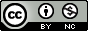 